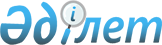 О внесении изменений в решение Алакольского районного маслихата от 30 декабря 2022 года № 38-6 "О бюджетах города Ушарал и сельских округов Алакольского района на 2023-2025 годы"Решение Алакольского районного маслихата области Жетісу от 11 августа 2023 года № 9-1
      Алакольский районный маслихат РЕШИЛ:
      1. Внести в решение Алакольского районного маслихата "О бюджетах города Ушарал и сельских округов Алакольского района на 2023-2025 годы" от 30 декабря 2022 года № 38-6 следующие изменения:
      пункты 1, 2, 3, 9, 10, 12, 14, 16, 19, 20, 21, 22 указанного решения изложить в новой редакции:
       "1. Утвердить бюджет города Ушарал на 2023-2025 годы, согласно приложениям 1, 2 и 3 к настоящему решению соответственно, в том числе на 2023 год в следующих объемах:
      1) доходы 257 065 тысячи тенге, в том числе:
      налоговые поступления 225 484 тысяч тенге;
      неналоговые поступления 0 тенге;
      поступления от продажи основного капитала 0 тенге;
      поступления трансфертов 31 581 тысячи тенге, в том числе;
      2) затраты 277 904 тысяч тенге;
      3) чистое бюджетное кредитование 0 тенге, в том числе:
      бюджетные кредиты 0 тенге;
      погашение бюджетных кредитов 0 тенге;
      4) сальдо по операциям с финансовыми активами 0 тенге:
      приобретение финансовых активов 0 тенге;
      поступления от продажи финансовых активов государства 0 тенге;
      5) дефицит (профицит) бюджета (-) 20 839 тысяч тенге;
      6) финансирование дефицита (использование профицита) бюджета 20 839 тысяч тенге:
      поступление займов 0 тенге;
      погашение займов 0 тенге;
      используемые остатки бюджетных средств 20 839 тысяч тенге.
      2. Утвердить бюджет Кабанбайского сельского округа на 2023-2025 годы, согласно приложениям 4, 5 и 6 к настоящему решению соответственно, в том числе на 2023 год в следующих объемах:
      1) доходы 83 168 тысяч тенге, в том числе:
      налоговые поступления 37 071 тысяч тенге;
      неналоговые поступления 0 тенге;
      поступления от продажи основного капитала 0 тенге;
      поступления трансфертов 46 097 тысяч тенге, в том числе;
      2) затраты 84 807 тысяч тенге;
      3) чистое бюджетное кредитование 0 тенге, в том числе:
      бюджетные кредиты 0 тенге;
      погашение бюджетных кредитов 0 тенге;
      4) сальдо по операциям с финансовыми активами 0 тенге:
      приобретение финансовых активов 0 тенге;
      поступления от продажи финансовых активов государства 0 тенге;
      5) дефицит (профицит) бюджета (-) 1 639 тысяч тенге;
      6) финансирование дефицита (использование профицита) бюджета 1 639 тысяч тенге:
      поступление займов 0 тенге;
      погашение займов 0 тенге;
      используемые остатки бюджетных средств 1 639 тысяч тенге.
      3. Утвердить бюджет Бескольского сельского округа на 2023-2025 годы, согласно приложениям 7, 8 и 9 к настоящему решению соответственно, в том числе на 2023 год в следующих объемах:
      1) доходы 88 891 тысяч тенге, в том числе:
      налоговые поступления 50 727 тысячи тенге;
      неналоговые поступления 0 тенге;
      поступления от продажи основного капитала 0 тенге;
      поступления трансфертов 38 164 тысяч тенге, в том числе;
      2) затраты 94 936 тысячи тенге;
      3) чистое бюджетное кредитование 0 тенге, в том числе:
      бюджетные кредиты 0 тенге;
      погашение бюджетных кредитов 0 тенге;
      4) сальдо по операциям с финансовыми активами 0 тенге:
      приобретение финансовых активов 0 тенге;
      поступления от продажи финансовых активов государства 0 тенге;
      5) дефицит (профицит) бюджета (-) 6 045 тысяч тенге;
      6) финансирование дефицита (использование профицита) бюджета 6 045 тысяч тенге:
      поступление займов 0 тенге;
      погашение займов 0 тенге;
      используемые остатки бюджетных средств 6 045 тысяч тенге.
      9. Утвердить бюджет Акжарского сельского округа на 2023-2025 годы, согласно приложениям 25, 26 и 27 к настоящему решению соответственно, в том числе на 2023 год в следующих объемах:
      1) доходы 49 047 тысяч тенге, в том числе:
      налоговые поступления 9 857 тысяч тенге;
      неналоговые поступления 0 тенге;
      поступления от продажи основного капитала 0 тенге;
      поступления трансфертов 39 190 тысячи тенге, в том числе;
      2) затраты 51 252 тысячи тенге;
      3) чистое бюджетное кредитование 0 тенге, в том числе:
      бюджетные кредиты 0 тенге;
      погашение бюджетных кредитов 0 тенге;
      4) сальдо по операциям с финансовыми активами 0 тенге:
      приобретение финансовых активов 0 тенге;
      поступления от продажи финансовых активов государства 0 тенге;
      5) дефицит (профицит) бюджета (-) 2 205 тысяч тенге;
      6) финансирование дефицита (использование профицита) бюджета 2 205 тысяч тенге:
      поступление займов 0 тенге;
      погашение займов 0 тенге;
      используемые остатки бюджетных средств 2 205 тысяч тенге.
      10. Утвердить бюджет Жанаминского сельского округа на 2023-2025 годы, согласно приложениям 28, 29 и 30 к настоящему решению соответственно, в том числе на 2023 год в следующих объемах:
      1) доходы 45 969 тысяч тенге, в том числе:
      налоговые поступления 45 969 тысяч тенге;
      неналоговые поступления 0 тенге;
      поступления от продажи основного капитала 0 тенге;
      поступления трансфертов 0 тенге, в том числе;
      2) затраты 71 323 тысяч тенге;
      3) чистое бюджетное кредитование 0 тенге, в том числе:
      бюджетные кредиты 0 тенге;
      погашение бюджетных кредитов 0 тенге;
      4) сальдо по операциям с финансовыми активами 0 тенге:
      приобретение финансовых активов 0 тенге;
      поступления от продажи финансовых активов государства 0 тенге;
      5) дефицит (профицит) бюджета (-) 25 354 тысячи тенге;
      6) финансирование дефицита (использование профицита) бюджета 25 354 тысячи тенге:
      поступление займов 0 тенге;
      погашение займов 0 тенге;
      используемые остатки бюджетных средств 25 354 тысячи тенге.
      12. Утвердить бюджет Екпендинского сельского округа на 2023-2025 годы, согласно приложениям 34, 35 и 36 к настоящему решению соответственно, в том числе на 2023 год в следующих объемах:
      1) доходы 51 277 тысяч тенге, в том числе:
      налоговые поступления 4 445 тысячи тенге;
      неналоговые поступления 0 тенге;
      поступления от продажи основного капитала 0 тенге;
      поступления трансфертов 46 832 тысячи тенге, в том числе;
      2) затраты 51 837 тысяч тенге;
      3) чистое бюджетное кредитование 0 тенге, в том числе:
      бюджетные кредиты 0 тенге;
      погашение бюджетных кредитов 0 тенге;
      4) сальдо по операциям с финансовыми активами 0 тенге:
      приобретение финансовых активов 0 тенге;
      поступления от продажи финансовых активов государства 0 тенге;
      5) дефицит (профицит) бюджета (-) 560 тысяч тенге;
      6) финансирование дефицита (использование профицита) бюджета 560 тысяч тенге:
      поступление займов 0 тенге;
      погашение займов 0 тенге;
      используемые остатки бюджетных средств 560 тысяч тенге.
      14. Утвердить бюджет Жайпакского сельского округа на 2023-2025 годы, согласно приложениям 40, 41 и 42 к настоящему решению соответственно, в том числе на 2023 год в следующих объемах:
      1) доходы 101 357 тысяч тенге, в том числе:
      налоговые поступления 2 699 тысяч тенге;
      неналоговые поступления 0 тенге;
      поступления от продажи основного капитала 0 тенге;
      поступления трансфертов 98 658 тысячи тенге, в том числе;
      2) затраты 101 614 тысяч тенге;
      3) чистое бюджетное кредитование 0 тенге, в том числе:
      бюджетные кредиты 0 тенге;
      погашение бюджетных кредитов 0 тенге;
      4) сальдо по операциям с финансовыми активами 0 тенге:
      приобретение финансовых активов 0 тенге;
      поступления от продажи финансовых активов государства 0 тенге;
      5) дефицит (профицит) бюджета (-) 257 тысяч тенге;
      6) финансирование дефицита (использование профицита) бюджета 257 тысяч тенге:
      поступление займов 0 тенге;
      погашение займов 0 тенге;
      используемые остатки бюджетных средств 257 тысяч тенге.
      16. Утвердить бюджет Актубекского сельского округа на 2023-2025 годы, согласно приложениям 46, 47 и 48 к настоящему решению соответственно, в том числе на 2023 год в следующих объемах:
      1) доходы 60 363 тысячи тенге, в том числе:
      налоговые поступления 2 959 тысяч тенге;
      неналоговые поступления 0 тенге;
      поступления от продажи основного капитала 0 тенге;
      поступления трансфертов 57 404 тысяча тенге, в том числе;
      2) затраты 60 774 тысяча тенге;
      3) чистое бюджетное кредитование 0 тенге, в том числе:
      бюджетные кредиты 0 тенге;
      погашение бюджетных кредитов 0 тенге;
      4) сальдо по операциям с финансовыми активами 0 тенге:
      приобретение финансовых активов 0 тенге;
      поступления от продажи финансовых активов государства 0 тенге;
      5) дефицит (профицит) бюджета (-) 411 тысячи тенге;
      6) финансирование дефицита (использование профицита) бюджета 411 тысячи тенге:
      поступление займов 0 тенге;
      погашение займов 0 тенге;
      используемые остатки бюджетных средств 411 тысячи тенге.
      19. Утвердить бюджет Архарлинского сельского округа на 2023-2025 годы, согласно приложениям 55, 56 и 57 к настоящему решению соответственно, в том числе на 2023 год в следующих объемах:
      1) доходы 43 721 тысячи тенге, в том числе:
      налоговые поступления 1 251 тысячи тенге;
      неналоговые поступления 0 тенге;
      поступления от продажи основного капитала 0 тенге;
      поступления трансфертов 42 470 тысяч тенге, в том числе;
      2) затраты 43 939 тысяч тенге;
      3) чистое бюджетное кредитование 0 тенге, в том числе:
      бюджетные кредиты 0 тенге;
      погашение бюджетных кредитов 0 тенге;
      4) сальдо по операциям с финансовыми активами 0 тенге:
      приобретение финансовых активов 0 тенге;
      поступления от продажи финансовых активов государства 0 тенге;
      5) дефицит (профицит) бюджета (-) 218 тысячи тенге;
      6) финансирование дефицита (использование профицита) бюджета 218 тысячи тенге:
      поступление займов 0 тенге;
      погашение займов 0 тенге;
      используемые остатки бюджетных средств 218 тысячи тенге.
      20. Утвердить бюджет Кызылащинского сельского округа на 2023-2025 годы, согласно приложениям 58, 59 и 60 к настоящему решению соответственно, в том числе на 2023 год в следующих объемах:
      1) доходы 49 998 тысяч тенге, в том числе:
      налоговые поступления 3 842 тысячи тенге;
      неналоговые поступления 0 тенге;
      поступления от продажи основного капитала 0 тенге;
      поступления трансфертов 46 156 тысячи тенге, в том числе;
      2) затраты 54 015 тысяч тенге;
      3) чистое бюджетное кредитование 0 тенге, в том числе:
      бюджетные кредиты 0 тенге;
      погашение бюджетных кредитов 0 тенге;
      4) сальдо по операциям с финансовыми активами 0 тенге:
      приобретение финансовых активов 0 тенге;
      поступления от продажи финансовых активов государства 0 тенге;
      5) дефицит (профицит) бюджета (-) 4 017 тысяч тенге;
      6) финансирование дефицита (использование профицита) бюджета 4 017 тысяч тенге:
      поступление займов 0 тенге;
      погашение займов 0 тенге;
      используемые остатки бюджетных средств 4 017 тысяч тенге.
      21. Утвердить бюджет Енбекшинского сельского округа на 2023-2025 годы, согласно приложениям 61, 62 и 63 к настоящему решению соответственно, в том числе на 2023 год в следующих объемах:
      1) доходы 63 492 тысячи тенге, в том числе:
      налоговые поступления 2 248 тысяч тенге;
      неналоговые поступления 0 тенге;
      поступления от продажи основного капитала 0 тенге;
      поступления трансфертов 61 244 тысяч тенге, в том числе;
      2) затраты 63 889 тысяч тенге;
      3) чистое бюджетное кредитование 0 тенге, в том числе:
      бюджетные кредиты 0 тенге;
      погашение бюджетных кредитов 0 тенге;
      4) сальдо по операциям с финансовыми активами 0 тенге:
      приобретение финансовых активов 0 тенге;
      поступления от продажи финансовых активов государства 0 тенге;
      5) дефицит (профицит) бюджета (-) 397 тысяч тенге;
      6) финансирование дефицита (использование профицита) бюджета 397 тысяч тенге:
      поступление займов 0 тенге;
      погашение займов 0 тенге;
      используемые остатки бюджетных средств 397 тысяч тенге.
      22. Утвердить бюджет Ушбулакского сельского округа на 2023-2025 годы, согласно приложениям 64, 65 и 66 к настоящему решению соответственно, в том числе на 2023 год в следующих объемах:
      1) доходы 35 546 тысячи тенге, в том числе:
      налоговые поступления 4 563 тысячи тенге;
      неналоговые поступления 0 тенге;
      поступления от продажи основного капитала 0 тенге;
      поступления трансфертов 30 983 тысячи тенге, в том числе;
      2) затраты 37 570 тысяч тенге;
      3) чистое бюджетное кредитование 0 тенге, в том числе:
      бюджетные кредиты 0 тенге;
      погашение бюджетных кредитов 0 тенге;
      4) сальдо по операциям с финансовыми активами 0 тенге:
      приобретение финансовых активов 0 тенге;
      поступления от продажи финансовых активов государства 0 тенге;
      5) дефицит (профицит) бюджета (-) 2 024 тысяч тенге;
      6) финансирование дефицита (использование профицита) бюджета 2 024 тысяч тенге:
      поступление займов 0 тенге;
      погашение займов 0 тенге;
      используемые остатки бюджетных средств 2 024 тысяч тенге.";
      2. Приложения 1, 4, 7, 25, 28, 34, 40, 46, 55, 58, 61, 64 к указанному решению изложить в новой редакции согласно приложениям 1, 2, 3, 4, 5, 6, 7, 8, 9, 10, 11, 12 к настоящему решению соответственно.
      3. Настоящее решение вводится действие с 1 января 2023 года. Бюджет города Ушарал на 2023 год Бюджет Кабанбайского сельского округа на 2023 год Бюджет Бескольского сельского округа на 2023 год Бюджет Акжарского сельского округа на 2023 год Бюджет Жанаминского сельского округа на 2023 год Бюджет Екпендинского сельского округа на 2023 год Бюджет Жайпакского сельского округа на 2023 год Бюджет Актубекского сельского округа на 2023 год Бюджет Архарлинского сельского округа на 2023 год Бюджет Кызылащинского сельского округа на 2023 год Бюджет Енбекшинского сельского округа на 2023 год Бюджет Ушбулакского сельского округа на 2023 год
					© 2012. РГП на ПХВ «Институт законодательства и правовой информации Республики Казахстан» Министерства юстиции Республики Казахстан
				
      Председатель Алакольского районного маслихата: 

Д.Е. Каримов
Приложение 1 к решению алакольского районного маслихата от "11" августа 2023 года № 9-1Приложение 1 к решению алакольского районного маслихата от "30" декабря 2022 года № 38-6
Категория
Категория
Категория
Категория
Сумма (тысяч тенге)
Класс
Класс
Класс
Сумма (тысяч тенге)
Подкласс
Подкласс
Сумма (тысяч тенге)
 Наименование
Сумма (тысяч тенге)
І. Доходы
257 065
1
Налоговые поступления
225 484
01
Подоходный налог 
111 630
2
Индивидуальный подоходный налог
111 630
04
Hалоги на собственность
103 339
1
Налог на имущество 
3 836
3
Земельный налог
5 987
4
Hалог на транспортные средства
93 516
05
Внутренние налоги на товары, работы и услуги
10 515
3
Поступления за использование природных и других ресурсов
9 020
4
Сборы за ведение предпринимательской и профессиональной деятельности
1 495
4
Поступления трансфертов 
31 581
02
Трансферты из вышестоящих органов государственного управления
31 581
3
Трансферты из районного (города областного значения) бюджета
31 581
Функциональная группа
Функциональная группа
Функциональная группа
Функциональная группа
Функциональная группа
Сумма (тысяч тенге)
Функциональная подгруппа
Функциональная подгруппа
Функциональная подгруппа
Функциональная подгруппа
Сумма (тысяч тенге)
Администратор бюджетных программ
Администратор бюджетных программ
Администратор бюджетных программ
Сумма (тысяч тенге)
Программа
Программа
Сумма (тысяч тенге)
Наименование
Сумма (тысяч тенге)
ІІ. Затраты
277 904
01
Государственные услуги общего характера
65 922
1
Представительные, исполнительные и другие органы, выполняющие общие функции государственного управления
65 922
124
Аппарат акима города районного значения, села, поселка, сельского округа
65 922
001
Услуги по обеспечению деятельности акима города районного значения, села, поселка, сельского округа
54 188
022
Капитальные расходы государственного органа
11 734 
07
Жилищно-коммунальное хозяйство
197 295
3
Благоустройство населенных пунктах
197 295
124
Аппарат акима города районного значения, села, поселка, сельского округа
197 295
008
Освешение улиц в населенных пунктов
41 277
009
Обеспечение санитарии населенных пунктов
5 679
011
Благоустройство и озеленение населенных пунктов
150 339
12
Транспорт и коммуникации
14 687
1
Автомобильный транспорт
14 687
124
Аппарат акима города районного значения, села, поселка, сельского округа
14 687
013
Обеспечение функционирования автомобильных дорог в городах районного значения, селах, поселках, сельских округах
14 687
Категория
Категория
Категория
Категория
Сумма (тыс.тенге)
Класс
Класс
Класс
Сумма (тыс.тенге)
Подкласс
Подкласс
Сумма (тыс.тенге)
Наименование
Сумма (тыс.тенге)
Погашение бюджетных кредитов
0
Категория 
Категория 
Категория 
Категория 
Категория 
Сумма
(тыс.тенге)
Класс
Класс
Класс
Класс
Сумма
(тыс.тенге)
Подкласс
Подкласс
Подкласс
Сумма
(тыс.тенге)
Специфика
Специфика
Сумма
(тыс.тенге)
Наименование
Сумма
(тыс.тенге)
Поступления от продажи финансовых активов государства
0
Категория
Категория
Категория
Категория
Сумма
(тыс.тенге)
Класс
Класс
Класс
Сумма
(тыс.тенге)
Подкласс
Подкласс
Сумма
(тыс.тенге)
Наименование
Сумма
(тыс.тенге)
V. Дефицит (профицит) бюджета
20 839
VI. Финансирование дефицита (использование профицита) бюджета
20 839
8
Используемые остатки бюджетных средств
20 839
01
Остатки бюджетных средств
20 839
1
Свободные остатки бюджетных средств
20 839
Функциональная группа
Функциональная группа
Функциональная группа
Функциональная группа
Функциональная группа
Сумма
(тыс,тенге)
Функциональная подгруппа
Функциональная подгруппа
Функциональная подгруппа
Функциональная подгруппа
Сумма
(тыс,тенге)
Администратор бюджетных программ
Администратор бюджетных программ
Администратор бюджетных программ
Сумма
(тыс,тенге)
Программа
Программа
Сумма
(тыс,тенге)
Наименование
Сумма
(тыс,тенге)
Погашение займов
0Приложение 2 к решению алакольского районного маслихата от "11" авгута 2023 года № 9-1Приложение 4 к решению алакольского районного маслихата от "30" декабря 2022 года № 38-6
Категория
Категория
Категория
Категория
Сумма (тысяч тенге)
Класс
Класс
Класс
Сумма (тысяч тенге)
Подкласс
Подкласс
Сумма (тысяч тенге)
 Наименование
Сумма (тысяч тенге)
І. Доходы
83 168
1
Налоговые поступления
37 071
01
Подоходный налог 
2 708
2
Индивидуальный подоходный налог
2 708
04
Hалоги на собственность
28 313
1
Налог на имущество 
562
3
Земельный налог
300
4
Hалог на транспортные средства
27 451
05
Внутренние налоги на товары, работы и услуги
6 050
3
Поступления за использование природных и других ресурсов
5 800
4
Сборы за ведение предпринимательской и профессиональной деятельности
250
4
Поступления трансфертов 
46 097
02
Трансферты из вышестоящих органов государственного управления
46 097
3
Трансферты из районного (города областного значения) бюджета
46 097
Функциональная группа
Функциональная группа
Функциональная группа
Функциональная группа
Функциональная группа
Сумма (тысяч тенге)
Функциональная подгруппа
Функциональная подгруппа
Функциональная подгруппа
Функциональная подгруппа
Сумма (тысяч тенге)
Администратор бюджетных программ
Администратор бюджетных программ
Администратор бюджетных программ
Сумма (тысяч тенге)
Программа
Программа
Сумма (тысяч тенге)
Наименование
Сумма (тысяч тенге)
ІІ. Затраты
84 807
01
Государственные услуги общего характера
60 271
1
Представительные, исполнительные и другие органы, выполняющие общие функции государственного управления
60 271
124
Аппарат акима города районного значения, села, поселка, сельского округа
60 271
001
Услуги по обеспечению деятельности акима города районного значения, села, поселка, сельского округа
59 671
022
Капитальные расходы государственного органа
600
07
Жилищно-коммунальное хозяйство
21 539
3
Благоустройство населенных пунктов
21 539
124
Аппарат акима города районного значения, села, поселка, сельского округа
21 539
008
Освешение улиц в населенных пунктах
10 175
009
Обеспечение санитарии населенных пунктов
1 120
011
Благоустройство и озеленение населенных пунктов
10 244
12
Транспорт и коммуникации
2 997
1
Автомобильный транспорт
2 997
124
Аппарат акима города районного значения, села, поселка, сельского округа
2 997
013
Обеспечение функционирования автомобильных дорог в городах районного значения, селах, поселках, сельских округах
2 997
Категория
Категория
Категория
Категория
 Сумма (тыс.тенге)
Класс
Класс
Класс
 Сумма (тыс.тенге)
Подкласс
Подкласс
 Сумма (тыс.тенге)
Наименование
 Сумма (тыс.тенге)
Погашение бюджетных кредитов
0
Категория 
Категория 
Категория 
Категория 
Категория 
Сумма
(тыс.тенге)
Класс
Класс
Класс
Класс
Сумма
(тыс.тенге)
Подкласс
Подкласс
Подкласс
Сумма
(тыс.тенге)
Специфика
Специфика
Сумма
(тыс.тенге)
Наименование
Сумма
(тыс.тенге)
Поступления от продажи финансовых активов государства
0
Категория
Категория
Категория
Категория
Сумма
(тыс.тенге)
Класс
Класс
Класс
Сумма
(тыс.тенге)
Подкласс
Подкласс
Сумма
(тыс.тенге)
Наименование
Сумма
(тыс.тенге)
V. Дефицит (профицит) бюджета
1 639
VI. Финансирование дефицита (использование профицита) бюджета
1 639
8
Используемые остатки бюджетных средств
1 639
01
Остатки бюджетных средств
1 639
1
Свободные остатки бюджетных средств
1 639
Функциональная группа
Функциональная группа
Функциональная группа
Функциональная группа
Функциональная группа
Сумма
(тыс,тенге)
Функциональная подгруппа
Функциональная подгруппа
Функциональная подгруппа
Функциональная подгруппа
Сумма
(тыс,тенге)
Администратор бюджетных программ
Администратор бюджетных программ
Администратор бюджетных программ
Сумма
(тыс,тенге)
Программа
Программа
Сумма
(тыс,тенге)
Наименование
Сумма
(тыс,тенге)
Погашение займов
0Приложение 3 к решению алакольского районного маслихата от "11" авгута 2023 года № 9-1Приложение 7 к решению алакольского районного маслихата от "30" декабря 2022 года № 38-6
Категория
Категория
Категория
Категория
Сумма (тысяч тенге)
Класс
Класс
Класс
Сумма (тысяч тенге)
Подкласс
Подкласс
Сумма (тысяч тенге)
 Наименование
Сумма (тысяч тенге)
І. Доходы
88 891
1
Налоговые поступления
50 727
01
Подоходный налог 
9 760
2
Индивидуальный подоходный налог
9 760
04
Hалоги на собственность
34 750
1
Налог на имущество 
738
3
Земельный налог
2 898
4
Hалог на транспортные средства
31 114
05
Внутренние налоги на товары, работы и услуги
6 217
3
Поступления за использование природных и других ресурсов
6 172
4
Сборы за ведение предпринимательской и профессиональной деятельности
45
4
Поступления трансфертов 
38 164
02
Трансферты из вышестоящих органов государственного управления
38 164
3
Трансферты из районного (города областного значения) бюджета
38 164
Функциональная группа
Функциональная группа
Функциональная группа
Функциональная группа
Функциональная группа
Сумма (тысяч тенге)
Функциональная подгруппа
Функциональная подгруппа
Функциональная подгруппа
Функциональная подгруппа
Сумма (тысяч тенге)
Администратор бюджетных программ
Администратор бюджетных программ
Администратор бюджетных программ
Сумма (тысяч тенге)
Программа
Программа
Сумма (тысяч тенге)
Наименование
Сумма (тысяч тенге)
ІІ. Затраты
94 936
01
Государственные услуги общего характера
47 857
1
Представительные, исполнительные и другие органы, выполняющие общие функции государственного управления
47 857
124
Аппарат акима города районного значения, села, поселка, сельского округа
47 857
001
Услуги по обеспечению деятельности акима города районного значения, села, поселка, сельского округа
47 257
022
Капитальные расходы государственного органа
600
07
Жилищно-коммунальное хозяйство
44 015
3
Благоустройство населенных пунктов
44 015
124
Аппарат акима города районного значения, села, поселка, сельского округа
44 015
008
Освешение улиц в населенных пунктах
16 800
009
Обеспечение санитарии населенных пунктов
1 943
011
Благоустройство и озеленение населенных пунктов
25 272
12
Транспорт и коммуникации
3 063
1
Автомобильный транспорт
3 063
124
Аппарат акима города районного значения, села, поселка, сельского округа
3 063
013
Обеспечение функционирования автомобильных дорог в городах районного значения, селах, поселках, сельских округах
3 063
15
Трансферты
1
1
Трансферты
1
124
Аппарат акима города районного значения, села, поселка, сельского округа
1
044
Возврат сумм неиспользованных (недоиспользованных) целевых трансфертов, выделенных из республиканского бюджета за счет целевого трансферта из Национального фонда Республики Казахстан
1
Категория
Категория
Категория
Категория
 Сумма (тыс.тенге)
Класс
Класс
Класс
 Сумма (тыс.тенге)
Подкласс
Подкласс
 Сумма (тыс.тенге)
Наименование
 Сумма (тыс.тенге)
Погашение бюджетных кредитов
0
Категория 
Категория 
Категория 
Категория 
Категория 
Сумма
(тыс.тенге)
Класс
Класс
Класс
Класс
Сумма
(тыс.тенге)
Подкласс
Подкласс
Подкласс
Сумма
(тыс.тенге)
Специфика
Специфика
Сумма
(тыс.тенге)
Наименование
Сумма
(тыс.тенге)
Поступления от продажи финансовых активов государства
0
Категория
Категория
Категория
Категория
Сумма
(тыс.тенге)
Класс
Класс
Класс
Сумма
(тыс.тенге)
Подкласс
Подкласс
Сумма
(тыс.тенге)
Наименование
Сумма
(тыс.тенге)
V. Дефицит (профицит) бюджета
6 045
VI. Финансирование дефицита (использование профицита) бюджета
6 045
8
Используемые остатки бюджетных средств
6 045
01
Остатки бюджетных средств
6 045
1
Свободные остатки бюджетных средств
6 045
Функциональная группа
Функциональная группа
Функциональная группа
Функциональная группа
Функциональная группа
Сумма
(тыс,тенге)
Функциональная подгруппа
Функциональная подгруппа
Функциональная подгруппа
Функциональная подгруппа
Сумма
(тыс,тенге)
Администратор бюджетных программ
Администратор бюджетных программ
Администратор бюджетных программ
Сумма
(тыс,тенге)
Программа
Программа
Сумма
(тыс,тенге)
Наименование
Сумма
(тыс,тенге)
Погашение займов
0Приложение 9 к решению алакольского районного маслихата от "11" авгута 2023 года № 9-1Приложение 25 к решению алакольского районного маслихата от "30" декабря 2022 года № 38-6
Категория
Категория
Категория
Категория
Сумма (тысяч тенге)
Класс
Класс
Класс
Сумма (тысяч тенге)
Подкласс 
Подкласс 
Сумма (тысяч тенге)
Наименование
Сумма (тысяч тенге)
І. Доходы
49 047
1
Налоговые поступления
9 857
01
Подоходный налог 
650
2
Индивидуальный подоходный налог
650
04
Hалоги на собственность
8 447
1
Налог на имущество 
250
3
Земельный налог
7
4
Hалог на транспортные средства
8 190
05
Внутренние налоги на товары, работы и услуги
760
3
Поступления за использование природных и других ресурсов
760
4
Поступления трансфертов 
39 190
02
Трансферты из вышестоящих органов государственного управления
39 190
3
Трансферты из районного (города областного значения) бюджета
39 190
Функциональная группа
Функциональная группа
Функциональная группа
Функциональная группа
Функциональная группа
Сумма (тысяч тенге)
Функциональная подгруппа
Функциональная подгруппа
Функциональная подгруппа
Функциональная подгруппа
Сумма (тысяч тенге)
Администратор бюджетных программ
Администратор бюджетных программ
Администратор бюджетных программ
Сумма (тысяч тенге)
Программа
Программа
Сумма (тысяч тенге)
Наименование
Сумма (тысяч тенге)
ІІ. Затраты
51 252
01
Государственные услуги общего характера
41 815
1
Представительные, исполнительные и другие органы, выполняющие общие функции государственного управления
41 815
124
Аппарат акима города районного значения, села, поселка, сельского округа
41 815
001
Услуги по обеспечению деятельности акима города районного значения, села, поселка, сельского округа
35 025
022
Капитальные расходы государственного органа
6 790
07
Жилищно-коммунальное хозяйство
7 480
3
Благоустройство населенных пунктов
7 480
124
Аппарат акима города районного значения, села, поселка, сельского округа
7 480
008
Освешение улиц в населенных пунктах
2 810
009
Обеспечение санитарии населенных пунктов
475
011
Благоустройство и озеленение населенных пунктов
4 195
12
Транспорт и коммуникации
1 956
1
Автомобильный транспорт
1 956
124
Аппарат акима города районного значения, села, поселка, сельского округа
1 956
013
Обеспечение функционирования автомобильных дорог в городах районного значения, селах, поселках, сельских округах
1 956
15
Трансферты
1
1
Трансферты
1
124
Аппарат акима города районного значения, села, поселка, сельского округа
1
044
Возврат сумм неиспользованных (недоиспользованных) целевых трансфертов, выделенных из республиканского бюджета за счет целевого трансферта из Национального фонда Республики Казахстан
1
Категория
Категория
Категория
Категория
 Сумма (тыс.тенге)
Класс
Класс
Класс
 Сумма (тыс.тенге)
Подкласс
Подкласс
 Сумма (тыс.тенге)
Наименование
 Сумма (тыс.тенге)
Погашение бюджетных кредитов
0
Категория 
Категория 
Категория 
Категория 
Категория 
Сумма
(тыс.тенге)
Класс
Класс
Класс
Класс
Сумма
(тыс.тенге)
Подкласс
Подкласс
Подкласс
Сумма
(тыс.тенге)
Специфика
Специфика
Сумма
(тыс.тенге)
Наименование
Сумма
(тыс.тенге)
Поступления от продажи финансовых активов государства
0
Категория
Категория
Категория
Категория
Сумма
(тыс.тенге)
Класс
Класс
Класс
Сумма
(тыс.тенге)
Подкласс
Подкласс
Сумма
(тыс.тенге)
Наименование
Сумма
(тыс.тенге)
V. Дефицит (профицит) бюджета
2 205
VI. Финансирование дефицита (использование профицита) бюджета
2 205
8
Используемые остатки бюджетных средств
2 205
01
Остатки бюджетных средств
2 205
1
Свободные остатки бюджетных средств
2 205
Функциональная группа
Функциональная группа
Функциональная группа
Функциональная группа
Функциональная группа
Сумма
(тыс,тенге)
Функциональная подгруппа
Функциональная подгруппа
Функциональная подгруппа
Функциональная подгруппа
Сумма
(тыс,тенге)
Администратор бюджетных программ
Администратор бюджетных программ
Администратор бюджетных программ
Сумма
(тыс,тенге)
Программа
Программа
Сумма
(тыс,тенге)
Наименование
Сумма
(тыс,тенге)
Погашение займов
0Приложение 10 к решению алакольского районного маслихата от "11" авгута 2023 года № 9-1Приложение 28 к решению алакольского районного маслихата от "30" декабря 2022 года № 38-6
Категория
Категория
Категория
Категория
Сумма (тысяч тенге)
Класс
Класс
Класс
Сумма (тысяч тенге)
Подкласс
Подкласс
Сумма (тысяч тенге)
 Наименование
Сумма (тысяч тенге)
І. Доходы
45 969
1
Налоговые поступления
45 969
01
Подоходный налог 
36 961
2
Индивидуальный подоходный налог
36 961
04
Hалоги на собственность
8 788
1
Налог на имущество 
229
3
Земельный налог
1
4
Hалог на транспортные средства
8 558
05
Внутренние налоги на товары, работы и услуги
220
3
Поступления за использование природных и других ресурсов
200
4
Сборы за ведение предпринимательской и профессиональной деятельности
20
Функциональная группа
Функциональная группа
Функциональная группа
Функциональная группа
Функциональная группа
Сумма (тысяч тенге)
Функциональная подгруппа
Функциональная подгруппа
Функциональная подгруппа
Функциональная подгруппа
Сумма (тысяч тенге)
Администратор бюджетных программ
Администратор бюджетных программ
Администратор бюджетных программ
Сумма (тысяч тенге)
Программа
Программа
Сумма (тысяч тенге)
Наименование
Сумма (тысяч тенге)
ІІ. Затраты
71 323
01
Государственные услуги общего характера
37 096
1
Представительные, исполнительные и другие органы, выполняющие общие функции государственного управления
37 096
124
Аппарат акима города районного значения, села, поселка, сельского округа
37 096
001
Услуги по обеспечению деятельности акима города районного значения, села, поселка, сельского округа
36 496
022
Капитальные расходы государственного органа
600
07
Жилищно-коммунальное хозяйство
30 707
3
Благоустройство населенных пунктов
30 707
124
Аппарат акима города районного значения, села, поселка, сельского округа
30 707
008
Освешение улиц в населенных пунктах
3 574
009
Обеспечение санитарии населенных пунктов
1 523
011
Благоустройство и озеленение населенных пунктов
25 610
12
Транспорт и коммуникации
3 520
1
Автомобильный транспорт
3 520
124
Аппарат акима города районного значения, села, поселка, сельского округа
3 520
013
Обеспечение функционирования автомобильных дорог в городах районного значения, селах, поселках, сельских округах
3 520
Категория
Категория
Категория
Категория
 Сумма (тыс.тенге)
Класс
Класс
Класс
 Сумма (тыс.тенге)
Подкласс
Подкласс
 Сумма (тыс.тенге)
Наименование
 Сумма (тыс.тенге)
Погашение бюджетных кредитов
0
Категория 
Категория 
Категория 
Категория 
Категория 
Сумма
(тыс.тенге)
Класс
Класс
Класс
Класс
Сумма
(тыс.тенге)
Подкласс
Подкласс
Подкласс
Сумма
(тыс.тенге)
Специфика
Специфика
Сумма
(тыс.тенге)
Наименование
Сумма
(тыс.тенге)
Поступления от продажи финансовых активов государства
0
Категория
Категория
Категория
Категория
Сумма
(тыс.тенге)
Класс
Класс
Класс
Сумма
(тыс.тенге)
Подкласс
Подкласс
Сумма
(тыс.тенге)
Наименование
Сумма
(тыс.тенге)
V. Дефицит (профицит) бюджета
25 354
VI. Финансирование дефицита (использование профицита) бюджета
25 354
8
Используемые остатки бюджетных средств
25 354
01
Остатки бюджетных средств
25 354
1
Свободные остатки бюджетных средств
25 354
Функциональная группа
Функциональная группа
Функциональная группа
Функциональная группа
Функциональная группа
Сумма
(тыс,тенге)
Функциональная подгруппа
Функциональная подгруппа
Функциональная подгруппа
Функциональная подгруппа
Сумма
(тыс,тенге)
Администратор бюджетных программ
Администратор бюджетных программ
Администратор бюджетных программ
Сумма
(тыс,тенге)
Программа
Программа
Сумма
(тыс,тенге)
Наименование
Сумма
(тыс,тенге)
Погашение займов
0Приложение 12 к решению алакольского районного маслихата от "11" авгута 2023 года № 9-1Приложение 34 к решению алакольского районного маслихата от "30" декабря 2022 года № 38-6
Категория
Категория
Категория
Категория
Сумма (тысяч тенге)
Класс
Класс
Класс
Сумма (тысяч тенге)
Подкласс
Подкласс
Сумма (тысяч тенге)
 Наименование
Сумма (тысяч тенге)
І. Доходы
51 277
1
Налоговые поступления
4 445
01
Подоходный налог 
287
2
Индивидуальный подоходный налог
287
04
Hалоги на собственность
3 958
1
Налог на имущество 
245
3
Земельный налог
4
4
Hалог на транспортные средства
3709
05
Внутренние налоги на товары, работы и услуги
200
3
Поступления за использование природных и других ресурсов
200
4
Поступления трансфертов 
46 832
02
Трансферты из вышестоящих органов государственного управления
46 832
3
Трансферты из районного (города областного значения) бюджета
46 832
Функциональная группа
Функциональная группа
Функциональная группа
Функциональная группа
Функциональная группа
Сумма (тысяч тенге)
Функциональная подгруппа
Функциональная подгруппа
Функциональная подгруппа
Функциональная подгруппа
Сумма (тысяч тенге)
Администратор бюджетных программ
Администратор бюджетных программ
Администратор бюджетных программ
Сумма (тысяч тенге)
Программа
Программа
Сумма (тысяч тенге)
Наименование
Сумма (тысяч тенге)
ІІ. Затраты
51 837
01
Государственные услуги общего характера
43 111
1
Представительные, исполнительные и другие органы, выполняющие общие функции государственного управления
43 111
124
Аппарат акима города районного значения, села, поселка, сельского округа
43 111
001
Услуги по обеспечению деятельности акима города районного значения, села, поселка, сельского округа
35 554
022
Капитальные расходы государственного органа
7 557
07
Жилищно-коммунальное хозяйство
7 826
3
Благоустройство населенных пунктов
7 826
124
Аппарат акима города районного значения, села, поселка, сельского округа
7 826
008
Освешение улиц в населенных пунктах
2 775
009
Обеспечение санитарии населенных пунктов
600
011
Благоустройство и озеленение населенных пунктов
4 451
12
Транспорт и коммуникации
900
1
Автомобильный транспорт
900
124
Аппарат акима города районного значения, села, поселка, сельского округа
900
013
Обеспечение функционирования автомобильных дорог в городах районного значения, поселках, селах, сельских округах
900
Категория
Категория
Категория
Категория
 Сумма (тыс.тенге)
Класс
Класс
Класс
 Сумма (тыс.тенге)
Подкласс
Подкласс
 Сумма (тыс.тенге)
Наименование
 Сумма (тыс.тенге)
Погашение бюджетных кредитов
0
Категория 
Категория 
Категория 
Категория 
Категория 
Сумма
(тыс.тенге)
Класс
Класс
Класс
Класс
Сумма
(тыс.тенге)
Подкласс
Подкласс
Подкласс
Сумма
(тыс.тенге)
Специфика
Специфика
Сумма
(тыс.тенге)
Наименование
Сумма
(тыс.тенге)
Поступления от продажи финансовых активов государства
0
Категория
Категория
Категория
Категория
Сумма
(тыс.тенге)
Класс
Класс
Класс
Сумма
(тыс.тенге)
Подкласс
Подкласс
Сумма
(тыс.тенге)
Наименование
Сумма
(тыс.тенге)
V. Дефицит (профицит) бюджета
560
VI. Финансирование дефицита (использование профицита) бюджета
560
8
Используемые остатки бюджетных средств
560
01
Остатки бюджетных средств
560
1
Свободные остатки бюджетных средств
560
Функциональная группа
Функциональная группа
Функциональная группа
Функциональная группа
Функциональная группа
Сумма
(тыс,тенге)
Функциональная подгруппа
Функциональная подгруппа
Функциональная подгруппа
Функциональная подгруппа
Сумма
(тыс,тенге)
Администратор бюджетных программ
Администратор бюджетных программ
Администратор бюджетных программ
Сумма
(тыс,тенге)
Программа
Программа
Сумма
(тыс,тенге)
Наименование
Сумма
(тыс,тенге)
Погашение займов
0Приложение 14 к решению алакольского районного маслихата от "11" авгута 2023 года № 9-1Приложение 40 к решению алакольского районного маслихата от "30" декабря 2022 года № 38-6
Категория
Категория
Категория
Категория
Сумма (тысяч тенге)
Класс
Класс
Класс
Сумма (тысяч тенге)
Подкласс
Подкласс
Сумма (тысяч тенге)
 Наименование
Сумма (тысяч тенге)
І. Доходы
101 357
1
Налоговые поступления
2 699
04
Hалоги на собственность
2 659
1
Налог на имущество 
112
3
Земельный налог
4
4
Hалог на транспортные средства
2 543
05
Внутренние налоги на товары, работы и услуги
40
3
Поступления за использование природных и других ресурсов
40
4
Поступления трансфертов 
98 658
02
Трансферты из вышестоящих органов государственного управления
98 658
3
Трансферты из районного (города областного значения) бюджета
98 658
Функциональная группа
Функциональная группа
Функциональная группа
Функциональная группа
Функциональная группа
Сумма (тысяч тенге)
Функциональная подгруппа
Функциональная подгруппа
Функциональная подгруппа
Функциональная подгруппа
Сумма (тысяч тенге)
Администратор бюджетных программ
Администратор бюджетных программ
Администратор бюджетных программ
Сумма (тысяч тенге)
Программа
Программа
Сумма (тысяч тенге)
Наименование
Сумма (тысяч тенге)
ІІ. Затраты
101 614
01
Государственные услуги общего характера
40 527
1
Представительные, исполнительные и другие органы, выполняющие общие функции государственного управления
40 527
124
Аппарат акима города районного значения, села, поселка, сельского округа
40 527
001
Услуги по обеспечению деятельности акима города районного значения, села, поселка, сельского округа
31 927
022
Капитальные расходы государственного органа
8 600
07
Жилищно-коммунальное хозяйство
60 224
3
Благоустройство населенных пунктов
60 224
124
Аппарат акима города районного значения, села, поселка, сельского округа
60 224
008
Освешение улиц в населенных пунктах
46 931
009
Обеспечение санитарии населенных пунктов
550
011
Благоустройство и озеленение населенных пунктов
12 743
12
Транспорт и коммуникации
863
1
Автомобильный транспорт
863
124
Аппарат акима города районного значения, села, поселка, сельского округа
863
013
Обеспечение функционирования автомобильных дорог в городах районного значения, селах, поселках, сельских округах
863
Категория
Категория
Категория
Категория
 Сумма (тыс.тенге)
Класс
Класс
Класс
 Сумма (тыс.тенге)
Подкласс
Подкласс
 Сумма (тыс.тенге)
Наименование
 Сумма (тыс.тенге)
Погашение бюджетных кредитов
0
Категория 
Категория 
Категория 
Категория 
Категория 
Сумма
(тыс.тенге)
Класс
Класс
Класс
Класс
Сумма
(тыс.тенге)
Подкласс
Подкласс
Подкласс
Сумма
(тыс.тенге)
Специфика
Специфика
Сумма
(тыс.тенге)
Наименование
Сумма
(тыс.тенге)
Поступления от продажи финансовых активов государства
0
Категория
Категория
Категория
Категория
Сумма
(тыс.тенге)
Класс
Класс
Класс
Сумма
(тыс.тенге)
Подкласс
Подкласс
Сумма
(тыс.тенге)
Наименование
Сумма
(тыс.тенге)
V. Дефицит (профицит) бюджета
257
VI. Финансирование дефицита (использование профицита) бюджета
257
8
Используемые остатки бюджетных средств
257
01
Остатки бюджетных средств
257
1
Свободные остатки бюджетных средств
257
Функциональная группа
Функциональная группа
Функциональная группа
Функциональная группа
Функциональная группа
Сумма
(тыс,тенге)
Функциональная подгруппа
Функциональная подгруппа
Функциональная подгруппа
Функциональная подгруппа
Сумма
(тыс,тенге)
Администратор бюджетных программ
Администратор бюджетных программ
Администратор бюджетных программ
Сумма
(тыс,тенге)
Программа
Программа
Сумма
(тыс,тенге)
Наименование
Сумма
(тыс,тенге)
Погашение займов
0Приложение 16 к решению алакольского районного маслихата от "11" авгута 2023 года № 9-1Приложение 46 к решению алакольского районного маслихата от "30" декабря 2022 года № 38-6
Категория
Категория
Категория
Категория
Сумма (тысяч тенге)
Класс
Класс
Класс
Сумма (тысяч тенге)
Подкласс 
Подкласс 
Сумма (тысяч тенге)
Наименование
Сумма (тысяч тенге)
І. Доходы
60 363
1
Налоговые поступления
2 959
01
Подоходный налог 
279
2
Индивидуальный подоходный налог
279
04
Hалоги на собственность
2 640
1
Налог на имущество 
140
4
Hалог на транспортные средства
2 500
05
Внутренние налоги на товары, работы и услуги
40
3
Поступления за использование природных и других ресурсов
40
4
Поступления трансфертов 
57 404
02
Трансферты из вышестоящих органов государственного управления
57 404
3
Трансферты из районного (города областного значения) бюджета
57 404
Функциональная группа
Функциональная группа
Функциональная группа
Функциональная группа
Функциональная группа
Сумма (тысяч тенге)
Функциональная подгруппа
Функциональная подгруппа
Функциональная подгруппа
Функциональная подгруппа
Сумма (тысяч тенге)
Администратор бюджетных программ
Администратор бюджетных программ
Администратор бюджетных программ
Сумма (тысяч тенге)
Программа
Программа
Сумма (тысяч тенге)
Наименование
Сумма (тысяч тенге)
ІІ. Затраты
60 774
01
Государственные услуги общего характера
39 756
1
Представительные, исполнительные и другие органы, выполняющие общие функции государственного управления
39 756
124
Аппарат акима города районного значения, села, поселка, сельского округа
39 756
001
Услуги по обеспечению деятельности акима города районного значения, села, поселка, сельского округа
31 161
022
Капитальные расходы государственного органа
8 595
07
Жилищно-коммунальное хозяйство
20 396
3
Благоустройство населенных пунктов
20 396
124
Аппарат акима города районного значения, села, поселка, сельского округа
20 396
008
Освешение улиц в населенных пунктах
18 196
009
Обеспечение санитарии населенных пунктов
550
011
Благоустройство и озеленение населенных пунктов
1 650
12
Транспорт и коммуникации
622
1
Автомобильный транспорт
622
124
Аппарат акима города районного значения, села, поселка, сельского округа
622
013
Обеспечение функционирования автомобильных дорог в городах районного значения, селах, поселках, сельских округах
622
Категория
Категория
Категория
Категория
 Сумма (тыс.тенге)
Класс
Класс
Класс
 Сумма (тыс.тенге)
Подкласс
Подкласс
 Сумма (тыс.тенге)
Наименование
 Сумма (тыс.тенге)
Погашение бюджетных кредитов 
0
Категория 
Категория 
Категория 
Категория 
Категория 
Сумма
(тыс.тенге)
Класс
Класс
Класс
Класс
Сумма
(тыс.тенге)
Подкласс
Подкласс
Подкласс
Сумма
(тыс.тенге)
Специфика
Специфика
Сумма
(тыс.тенге)
Наименование
Сумма
(тыс.тенге)
Поступления от продажи финансовых активов государства
0
Категория
Категория
Категория
Категория
Сумма
(тыс.тенге)
Класс
Класс
Класс
Сумма
(тыс.тенге)
Подкласс
Подкласс
Сумма
(тыс.тенге)
Наименование
Сумма
(тыс.тенге)
V. Дефицит (профицит) бюджета
411
VI. Финансирование дефицита (использование профицита) бюджета
411
8
Используемые остатки бюджетных средств
411
01
Остатки бюджетных средств
411
1
Свободные остатки бюджетных средств
411
Функциональная группа
Функциональная группа
Функциональная группа
Функциональная группа
Функциональная группа
Сумма
(тыс,тенге)
Функциональная подгруппа
Функциональная подгруппа
Функциональная подгруппа
Функциональная подгруппа
Сумма
(тыс,тенге)
Администратор бюджетных программ
Администратор бюджетных программ
Администратор бюджетных программ
Сумма
(тыс,тенге)
Программа
Программа
Сумма
(тыс,тенге)
Наименование
Сумма
(тыс,тенге)
Погашение займов
0Приложение 19 к решению алакольского районного маслихата от "11" авгута 2023 года № 9-1Приложение 55 к решению алакольского районного маслихата от "30" декабря 2022 года № 38-6
Категория
Категория
Категория
Категория
Сумма (тысяч тенге)
Класс
Класс
Класс
Сумма (тысяч тенге)
Подкласс 
Подкласс 
Сумма (тысяч тенге)
Наименование
Сумма (тысяч тенге)
І. Доходы
43 721
1
Налоговые поступления
1 251
01
Подоходный налог 
2
2
Индивидуальный подоходный налог
2
04
Hалоги на собственность
1 153
1
Налог на имущество 
37
3
Земельный налог
16
4
Hалог на транспортные средства
1 100
05
Внутренние налоги на товары, работы и услуги
96
3
Поступления за использование природных и других ресурсов
96
4
Поступления трансфертов 
42 470
02
Трансферты из вышестоящих органов государственного управления
42 470
3
Трансферты из районного (города областного значения) бюджета
42 470
Функциональная группа
Функциональная группа
Функциональная группа
Функциональная группа
Функциональная группа
Сумма (тысяч тенге)
Функциональная подгруппа
Функциональная подгруппа
Функциональная подгруппа
Функциональная подгруппа
Сумма (тысяч тенге)
Администратор бюджетных программ
Администратор бюджетных программ
Администратор бюджетных программ
Сумма (тысяч тенге)
Программа
Программа
Сумма (тысяч тенге)
Наименование
Сумма (тысяч тенге)
ІІ. Затраты
43 939
01
Государственные услуги общего характера
40 769
1
Представительные, исполнительные и другие органы, выполняющие общие функции государственного управления
40 769
124
Аппарат акима города районного значения, села, поселка, сельского округа
40 769
001
Услуги по обеспечению деятельности акима города районного значения, села, поселка, сельского округа
32 807
022
Капитальные расходы государственного органа
7 962
07
Жилищно-коммунальное хозяйство
2 592
3
Благоустройство населенных пунктов
2 592
124
Аппарат акима города районного значения, села, поселка, сельского округа
2 592
008
Освешение улиц в населенных пунктах
502
009
Обеспечение санитарии населенных пунктов
490
011
Благоустройство и озеленение населенных пунктов
1 600
12
Транспорт и коммуникации
578
1
Автомобильный транспорт
578
124
Аппарат акима города районного значения, села, поселка, сельского округа
578
013
Обеспечение функционирования автомобильных дорог в городах районного значения, селах, поселках, сельских округах
578
Категория
Категория
Категория
Категория
 Сумма (тыс.тенге)
Класс
Класс
Класс
 Сумма (тыс.тенге)
Подкласс
Подкласс
 Сумма (тыс.тенге)
Наименование
 Сумма (тыс.тенге)
Погашение бюджетных кредитов
0
Категория 
Категория 
Категория 
Категория 
Категория 
Сумма
(тыс.тенге)
Класс
Класс
Класс
Класс
Сумма
(тыс.тенге)
Подкласс
Подкласс
Подкласс
Сумма
(тыс.тенге)
Специфика
Специфика
Сумма
(тыс.тенге)
Наименование
Сумма
(тыс.тенге)
Поступления от продажи финансовых активов государства
0
Категория
Категория
Категория
Категория
Сумма
(тыс.тенге)
Класс
Класс
Класс
Сумма
(тыс.тенге)
Подкласс
Подкласс
Сумма
(тыс.тенге)
Наименование
Сумма
(тыс.тенге)
V. Дефицит (профицит) бюджета
218
VI. Финансирование дефицита (использование профицита) бюджета
218
8
Используемые остатки бюджетных средств
218
01
Остатки бюджетных средств
218
1
Свободные остатки бюджетных средств
218
Функциональная группа
Функциональная группа
Функциональная группа
Функциональная группа
Функциональная группа
Сумма
(тыс,тенге)
Функциональная подгруппа
Функциональная подгруппа
Функциональная подгруппа
Функциональная подгруппа
Сумма
(тыс,тенге)
Администратор бюджетных программ
Администратор бюджетных программ
Администратор бюджетных программ
Сумма
(тыс,тенге)
Программа
Программа
Сумма
(тыс,тенге)
Наименование
Сумма
(тыс,тенге)
Погашение займов
0Приложение 20 к решению алакольского районного маслихата от "11" авгута 2023 года № 9-1Приложение 58 к решению алакольского районного маслихата от "30" декабря 2022 года № 38-6
Категория
Категория
Категория
Категория
Сумма (тысяч тенге)
Класс
Класс
Класс
Сумма (тысяч тенге)
Подкласс 
Подкласс 
Сумма (тысяч тенге)
Наименование
Сумма (тысяч тенге)
І. Доходы
49 998
1
Налоговые поступления
3 842
04
Hалоги на собственность
3 642
1
Налог на имущество 
140
3
Земельный налог
2
4
Hалог на транспортные средства
3 500
05
Внутренние налоги на товары, работы и услуги
200
3
Поступления за использование природных и других ресурсов
200
4
Поступления трансфертов 
46 156
02
Трансферты из вышестоящих органов государственного управления
46 156
3
Трансферты из районного (города областного значения) бюджета
46 156
Функциональная группа
Функциональная группа
Функциональная группа
Функциональная группа
Функциональная группа
Сумма (тысяч тенге)
Функциональная подгруппа
Функциональная подгруппа
Функциональная подгруппа
Функциональная подгруппа
Сумма (тысяч тенге)
Администратор бюджетных программ
Администратор бюджетных программ
Администратор бюджетных программ
Сумма (тысяч тенге)
Программа
Программа
Сумма (тысяч тенге)
Наименование
Сумма (тысяч тенге)
ІІ. Затраты
54 015
01
Государственные услуги общего характера
47 635
1
Представительные, исполнительные и другие органы, выполняющие общие функции государственного управления
47 635
124
Аппарат акима города районного значения, села, поселка, сельского округа
47 635
001
Услуги по обеспечению деятельности акима города районного значения, села, поселка, сельского округа
37 058
022
Капитальные расходы государственного органа
10 577
07
Жилищно-коммунальное хозяйство
5 752
3
Благоустройство населенных пунктов
5 752
124
Аппарат акима города районного значения, села, поселка, сельского округа
5 752
008
Освешение улиц в населенных пунктах
3 913
009
Обеспечение санитарии населенных пунктов
489
011
Благоустройство и озеленение населенных пунктов
1 350
12
Транспорт и коммуникации
628
1
Автомобильный транспорт
628
124
Аппарат акима города районного значения, села, поселка, сельского округа
628
013
Обеспечение функционирования автомобильных дорог в городах районного значения, селах, поселках, сельских округах
628
Категория
Категория
Категория
Категория
 Сумма (тыс.тенге)
Класс
Класс
Класс
 Сумма (тыс.тенге)
Подкласс
Подкласс
 Сумма (тыс.тенге)
Наименование
 Сумма (тыс.тенге)
Погашение бюджетных кредитов
0
Категория 
Категория 
Категория 
Категория 
Категория 
Сумма
(тыс.тенге)
Класс
Класс
Класс
Класс
Сумма
(тыс.тенге)
Подкласс
Подкласс
Подкласс
Сумма
(тыс.тенге)
Специфика
Специфика
Сумма
(тыс.тенге)
Наименование
Сумма
(тыс.тенге)
Поступления от продажи финансовых активов государства
0
Категория
Категория
Категория
Категория
Сумма
(тыс.тенге)
Класс
Класс
Класс
Сумма
(тыс.тенге)
Подкласс
Подкласс
Сумма
(тыс.тенге)
Наименование
Сумма
(тыс.тенге)
V. Дефицит (профицит) бюджета
4 017
VI. Финансирование дефицита (использование профицита) бюджета
4 017
8
Используемые остатки бюджетных средств
4 017
01
Остатки бюджетных средств
4 017
1
Свободные остатки бюджетных средств
4 017
Функциональная группа
Функциональная группа
Функциональная группа
Функциональная группа
Функциональная группа
Сумма
(тыс,тенге)
Функциональная подгруппа
Функциональная подгруппа
Функциональная подгруппа
Функциональная подгруппа
Сумма
(тыс,тенге)
Администратор бюджетных программ
Администратор бюджетных программ
Администратор бюджетных программ
Сумма
(тыс,тенге)
Программа
Программа
Сумма
(тыс,тенге)
Наименование
Сумма
(тыс,тенге)
Погашение займов
0Приложение 21 к решению алакольского районного маслихата от "11" авгута 2023 года № 9-1Приложение 61 к решению алакольского районного маслихата от "30" декабря 2022 года № 38-6
Категория
Категория
Категория
Категория
Сумма (тысяч тенге)
Класс
Класс
Класс
Сумма (тысяч тенге)
Подкласс
Подкласс
Сумма (тысяч тенге)
 Наименование
Сумма (тысяч тенге)
І. Доходы
63 492
1
Налоговые поступления
2 248
01
Подоходный налог 
28
2
Индивидуальный подоходный налог
28
04
Hалоги на собственность
2 187
1
Налог на имущество 
107
3
Земельный налог
80
4
Hалог на транспортные средства
2 000
05
Внутренние налоги на товары, работы и услуги
33
3
Поступления за использование природных и других ресурсов
33
4
Поступления трансфертов 
61 244
02
Трансферты из вышестоящих органов государственного управления
61 244
3
Трансферты из районного (города областного значения) бюджета
61 244
Функциональная группа
Функциональная группа
Функциональная группа
Функциональная группа
Функциональная группа
Сумма (тысяч тенге)
Функциональная подгруппа
Функциональная подгруппа
Функциональная подгруппа
Функциональная подгруппа
Сумма (тысяч тенге)
Администратор бюджетных программ
Администратор бюджетных программ
Администратор бюджетных программ
Сумма (тысяч тенге)
Программа
Программа
Сумма (тысяч тенге)
Наименование
Сумма (тысяч тенге)
ІІ. Затраты
63 889
01
Государственные услуги общего характера
41 569
1
Представительные, исполнительные и другие органы, выполняющие общие функции государственного управления
41 569
124
Аппарат акима города районного значения, села, поселка, сельского округа
41 569
001
Услуги по обеспечению деятельности акима города районного значения, села, поселка, сельского округа
34 779
022
Капитальные расходы государственного органа
6 790
07
Жилищно-коммунальное хозяйство
21 465
3
Благоустройство населенных пунктов
21 465
124
Аппарат акима города районного значения, села, поселка, сельского округа
21 465
008
Освешение улиц в населенных пунктах
2 405
009
Обеспечение санитарии населенных пунктов
471
011
Благоустройство и озеленение населенных пунктов
18 589
12
Транспорт и коммуникации
855
1
Автомобильный транспорт
855
124
Аппарат акима города районного значения, села, поселка, сельского округа
855
013
Обеспечение функционирования автомобильных дорог в городах районного значения, селах, поселках, сельских округах
855
Категория
Категория
Категория
Категория
 Сумма (тыс.тенге)
Класс
Класс
Класс
 Сумма (тыс.тенге)
Подкласс
Подкласс
 Сумма (тыс.тенге)
Наименование
 Сумма (тыс.тенге)
Погашение бюджетных кредитов
0
Категория 
Категория 
Категория 
Категория 
Категория 
Сумма
(тыс.тенге)
Класс
Класс
Класс
Класс
Сумма
(тыс.тенге)
Подкласс
Подкласс
Подкласс
Сумма
(тыс.тенге)
Специфика
Специфика
Сумма
(тыс.тенге)
Наименование
Сумма
(тыс.тенге)
Поступления от продажи финансовых активов государства
0
Категория
Категория
Категория
Категория
Сумма
(тыс.тенге)
Класс
Класс
Класс
Сумма
(тыс.тенге)
Подкласс
Подкласс
Сумма
(тыс.тенге)
Наименование
Сумма
(тыс.тенге)
V. Дефицит (профицит) бюджета
397
VI. Финансирование дефицита (использование профицита) бюджета
397
8
Используемые остатки бюджетных средств
397
01
Остатки бюджетных средств
397
1
Свободные остатки бюджетных средств
397
Функциональная группа
Функциональная группа
Функциональная группа
Функциональная группа
Функциональная группа
Сумма
(тыс,тенге)
Функциональная подгруппа
Функциональная подгруппа
Функциональная подгруппа
Функциональная подгруппа
Сумма
(тыс,тенге)
Администратор бюджетных программ
Администратор бюджетных программ
Администратор бюджетных программ
Сумма
(тыс,тенге)
Программа
Программа
Сумма
(тыс,тенге)
Наименование
Сумма
(тыс,тенге)
Погашение займов
0Приложение 22 к решению алакольского районного маслихата от "11" авгута 2023 года № 9-1Приложение 64 к решению алакольского районного маслихата от "30" декабря 2022 года № 38-6
Категория
Категория
Категория
Категория
Сумма (тысяч тенге)
Класс
Класс
Класс
Сумма (тысяч тенге)
Подкласс
Подкласс
Сумма (тысяч тенге)
 Наименование
Сумма (тысяч тенге)
І. Доходы
35 546
1
Налоговые поступления
4 563
04
Hалоги на собственность
2 385
1
Налог на имущество 
185
4
Hалог на транспортные средства
2 200
05
Внутренние налоги на товары, работы и услуги
2 178
3
Поступления за использование природных и других ресурсов
2 178
4
Поступления трансфертов 
30 983
02
Трансферты из вышестоящих органов государственного управления
30 983
3
Трансферты из районного (города областного значения) бюджета
30 983
Функциональная группа
Функциональная группа
Функциональная группа
Функциональная группа
Функциональная группа
Сумма (тысяч тенге)
Функциональная подгруппа
Функциональная подгруппа
Функциональная подгруппа
Функциональная подгруппа
Сумма (тысяч тенге)
Администратор бюджетных программ
Администратор бюджетных программ
Администратор бюджетных программ
Сумма (тысяч тенге)
Программа
Программа
Сумма (тысяч тенге)
Наименование
Сумма (тысяч тенге)
ІІ. Затраты
37 570
01
Государственные услуги общего характера
32 726
1
Представительные, исполнительные и другие органы, выполняющие общие функции государственного управления
32 726
124
Аппарат акима города районного значения, села, поселка, сельского округа
32 726
001
Услуги по обеспечению деятельности акима города районного значения, села, поселка, сельского округа
32 126
022
Капитальные расходы государственного органа
600
07
Жилищно-коммунальное хозяйство
4 097
3
Благоустройство населенных пунктов
4 097
124
Аппарат акима города районного значения, села, поселка, сельского округа
4 097
008
Освешение улиц в населенных пунктах
3 038
009
Обеспечение санитарии населенных пунктов
385
011
Благоустройство и озеленение населенных пунктов
674
12
Транспорт и коммуникации
747
1
Автомобильный транспорт
747
124
Аппарат акима города районного значения, села, поселка, сельского округа
747
013
Обеспечение функционирования автомобильных дорог в городах районного
значения, селах, поселках, сельских округах
747
Категория
Категория
Категория
Категория
 Сумма (тыс.тенге)
Класс
Класс
Класс
 Сумма (тыс.тенге)
Подкласс
Подкласс
 Сумма (тыс.тенге)
Наименование
 Сумма (тыс.тенге)
Погашение бюджетных кредитов
0
Категория 
Категория 
Категория 
Категория 
Категория 
Сумма
(тыс.тенге)
Класс
Класс
Класс
Класс
Сумма
(тыс.тенге)
Подкласс
Подкласс
Подкласс
Сумма
(тыс.тенге)
Специфика
Специфика
Сумма
(тыс.тенге)
Наименование
Сумма
(тыс.тенге)
Поступления от продажи финансовых активов государства
0
Категория
Категория
Категория
Категория
Сумма
(тыс.тенге)
Класс
Класс
Класс
Сумма
(тыс.тенге)
Подкласс
Подкласс
Сумма
(тыс.тенге)
Наименование
Сумма
(тыс.тенге)
V. Дефицит (профицит) бюджета
2 024
VI. Финансирование дефицита (использование профицита) бюджета
2 024
8
Используемые остатки бюджетных средств
2 024
01
Остатки бюджетных средств
2 024
1
Свободные остатки бюджетных средств
2 024
Функциональная группа
Функциональная группа
Функциональная группа
Функциональная группа
Функциональная группа
Сумма
(тыс,тенге)
Функциональная подгруппа
Функциональная подгруппа
Функциональная подгруппа
Функциональная подгруппа
Сумма
(тыс,тенге)
Администратор бюджетных программ
Администратор бюджетных программ
Администратор бюджетных программ
Сумма
(тыс,тенге)
Программа
Программа
Сумма
(тыс,тенге)
Наименование
Сумма
(тыс,тенге)
Погашение займов
0